ПереводПриложениек Постановлению Счетной палаты№21 от 26 мая 2023 года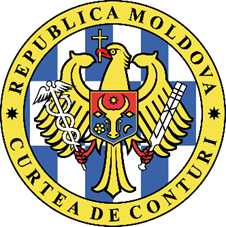 СЧЕТНАЯ ПАЛАТА РЕСПУБЛИКИ МОЛДОВА ОТЧЕТ аудита консолидированных финансовых отчетов Министерства финансов, составленных по состоянию на 31 декабря 2022 годаI. ЗАКЛЮЧЕНИЕ  Провели аудит консолидированных финансовых отчетов Министерства финансов за бюджетный год, завершенный 31 декабря 2022 года, которые охватывают Бухгалтерский баланс, Отчет по доходам и расходам, Отчет о потоке денежных средств, Отчет об исполнении бюджета, Пояснительную записку об исполнении бюджета за 2022 год, в том числе обобщение существенных учетных политик. По нашему мнению, финансовые отчеты по всем существенным аспектам предоставляют правильное и достоверное отражение положения в соответствии с применяемой базой по составлению финансовой отчетности.II. ОСНОВАНИЕ ДЛЯ ВЫРАЖЕНИЯ МНЕНИЯ Провели аудиторскую миссию в соответствии с Международными стандартами Высших органов аудита. Наша ответственность, согласно соответствующим стандартам, изложена в Разделе VII. Ответственность аудитора в аудите финансовых отчетов. Аудиторы независимы перед субъектом и осуществляли этические обязательства в соответствии с требованиями Кодекса этики Счетной палаты. Считаем, что полученные аудиторские доказательства являются достаточными и адекватными для предоставления основания для выражения нашего мнения.III. КЛЮЧЕВЫЕ АСПЕКТЫ АУДИТА Ключевыми аспектами аудита являются аспекты, которые на основания наших профессиональных рассуждений имели наиболее важное значение для аудита консолидированных финансовых отчетов Министерства финансов за бюджетный год, завершенный 31 декабря 2022 года. Эти аспекты были подняты в контексте аудита финансовой отчетности в целом и при формировании нашего заключения по ним, не составляя отдельного мнения по данным аспектам. IV.	ДРУГАЯ ИНФОРМАЦИЯ 4.1. Непризнание, неправильная классификация и недостоверное отражение в отчетности некоторых нефинансовых активов в сумме 9,5 млн. леев 4 учреждениями, подведомственными Министерству финансов, по причине ошибочной и неоднозначной интерпретации положений методологических норм несущественно исказили на указанную сумму остатки некоторых групп счетов из консолидированного финансового отчета.  4.2. Непризнание, неправильная классификация и отнесение Таможенной службой некоторых расходов в сумме 0,7 млн. леев по причине ошибочной и неоднозначной интерпретации положений методологических норм повлияли на понятность соответствующей информации из консолидированных финансовых отчетов.V.	НАДЛЕЖАЩЕЕ УПРАВЛЕНИЕ 5.1. Согласно декларации об управленческой ответственности на 2022 год, Министерство финансов располагает системой внутреннего управленческого контроля, организация и функционирование которой позволяет предоставлять разумное подтверждение того, что публичные фонды, выделенные с целью достижения стратегических и операционных задач были использованы в условиях прозрачности, экономичности, эффективности, результативности, законности, этики и неподкупности. На основании результатов самооценки было оценено, что по состоянию на 31.12.2022 система внутреннего управленческого контроля частично соответствует Национальным стандартам внутреннего аудита в публичном секторе. Аудит отмечает, что наличие ряда недостатков при внедрении системы внутреннего управленческого контроля повлияло на управление расходами, нефинансовыми активами и обязательствами, что указывает на необходимость принятия соответствующих мер с целью ее укрепления. 5.2. В организационных структурах Министерства финансов, Государственной налоговой службы и Таможенной службы, согласно законодательным требованиям, были созданы подразделения внутреннего аудита, которые в течение 2022 года были функциональными, их деятельность осуществлялась в соответствии с положениями нормативной базы и Национальными стандартами внутреннего аудита. Вместе с тем, отмечается подтверждение оценки, согласно периодичности, установленной Законом №229 от 23.09.2010, процессов с повышенным риском в финансово-бухгалтерской области, в государственных закупках, администрировании активов, информационных технологиях. 5.3. С целью устранения ошибок, установленных предыдущей миссией аудита, Счетная палата Постановлением №26 от 30 мая 2022 года направила Министерству финансов и подведомственным учреждениям 9 рекомендаций. Из общего количества рекомендаций, 6 были внедрены, а 3 – частично внедрены (в ходе реализации), уровень внедрения составил 77,8 %. Также, Постановлением Счетной палаты №48 от 30 июля 2021 года Министерству финансов и подведомственным учреждениям были направлены 16 рекомендаций. Из общего числа рекомендаций, 14 были внедрены, а 2 частично внедрены (в ходе реализации), уровень внедрения составил 95,3 %. Частично внедренные рекомендации не повлияли на аудиторское заключение за 2022 год.5.4. В 2022 году в Министерстве финансов и некоторых подведомственных учреждениях отмечался низкий уровень исполнения ряда инвестиционных проектов, аудит выявил некоторые проблемы и недостатки в процессе их реализации, не были освоены финансовые средства на общую сумму 89,8 млн. леев.Относительно внедрения Таможенной службой Проекта „Реабилитация и модернизация пограничных таможенных бюро на границе Румыния-Молдова, соответственно, таможенных постов Албица-Леушень, Скулень-Скулень и Джурджулешть-Джурджулешть”, стоимостью 5000,0 тыс. евро, отмечается, что для выполнения работ на 2 незавершенных инвестиционных объектах (Таможенный пост Леушень и Таможенный пост Скулень) были утверждены финансовые средства в сумме 43,9 млн. леев, в результате внесения изменений в Закон о государственном бюджете на 2022 год, они были уточнены в сумме 65,9 млн. леев или на 22,0 млн. леев больше. Расходы, исполненные по состоянию на 31.12.2022 на указанных инвестиционных объектах составили 37,1 млн. леев или 56,3% от общей уточненной суммы. Несмотря на то, что на 31.12.2022 уровень исполнения инвестиций на Таможенном посту Леушень составляет 75,6% от контрактованной стоимости 18,5 млн. леев, в 2020-2022 годах были исполнены расходы в сумме 14,0 млн. леев, на Таможенном посту Скулень уровень исполнения составил 25,7%, в 2022 году были исполнены расходы в сумме 31,6 млн. леев от контрактованного объема 123,1 млн. леев. Все отмеченное влияет на реализацию цели по модернизации таможенных постов на молдо-румынской границе и улучшение условий проведения таможенного контроля согласно международным требованиям, не были освоены средства в сумме 54,2 млн. леев.Что касается внедрения Государственной налоговой службой Проекта по модернизации налогового администрирования, подчеркивается, что в 2022 году для внедрения деятельности проекта были уточнены финансовые средства на общую сумму 10,6 млн. леев, в том числе расходы - 8,9 млн. леев и нефинансовые активы – 1,7 млн. леев, по состоянию на 31.12.2022 были исполнены средства в сумме 1,8 млн. леев или 17%.Неосвоение финансовых средств связано с непроведением закупок по оценке потенциала информационной системы Государственной налоговой службы, опроса налогоплательщиков и аудиторских служб, связанных с отчетами относительно приемлемых расходов. Все отмеченное может повлиять на своевременную реализацию цели проекта по улучшению сбора доходов, соблюдению налогового законодательства и услуг, предоставляемых налогоплательщикам, не были освоены средства в сумме 8,8 млн. леев.Ссылаясь на внедрение Таможенной службой Проекта „Европейский Союз для безопасности границ”, отмечается, что в 2022 году для осуществления деятельности проекта были предусмотрены ассигнования в сумме 26,1 млн. леев, в том числе 5,2 млн. леев – из взноса Правительства Республики Молдова и 20,9 млн. леев – из гранта, предоставленного Европейским Союзом, которые не были освоены. Неосвоение финансовых средств, в том числе невнедрение совместной системы видео контроля, было обусловлено введением Военного положения в Украине и существенным ростом цен на оборудование и услуги ИТ, деятельность проекта была перенесена на 2023 год. Все указанное может повлиять на реализацию цели проекта по улучшению комплексного управления государственной границей, не были освоены средства в сумме 26,1 млн. леев.Что касается внедрения Агентством государственных закупок Проекта „Европейский Союз для окружающей среды” в размере 58,5 тыс. долларов США, отмечается, что для внедрения деятельности проекта в период 01.08.2022-21.11.2022 были предусмотрены финансовые средства в сумме 0,8 млн. леев, а исполнены расходы в сумме 0,09 млн. леев или на уровне 11,2%. Неосвоение финансовых средств в рамках проекта обусловлено заключением с задержкой Соглашения о финансировании с UNEP, основная деятельность была предусмотрена в плане на 2023 год. Все указанное может повлиять на реализацию цели проекта по продвижению и применению устойчивых государственных закупок, не были освоены средства в сумме 0,7 млн. леев.5.5. Постановлением Правительства №462 от 01.07.2020 были переданы в управление и хозяйственное ведение Государственной налоговой службы помещения внутри административного здания, расположенного в мун. Кишинэу, ул. Константина Тэнасе №9. В 2022 году для капитального ремонта здания были утверждены финансовые средства в сумме 50,2 млн. леев, впоследствии были уточнены в сумме 15,2 млн. леев, исполненные расходы составили 0,2 млн. леев. Несмотря на то, что до 31 декабря 2022 года для указанного объекта были выполнены услуги по проектированию в сумме 1,7 млн. леев, работы по капитальному ремонту не были начаты, не используя примерно ½ из общей площади здания 9829 м2. Также, подчеркивается, что в 2020 году Государственная налоговая служба запросила Агентство государственных услуг сформировать единый кадастровый номер для указанного здания, установив несоблюдение условий для формирования объекта недвижимого имущества в соответствии с законодательными требованиями. Вместе с тем, в результате инвентаризации здания, проведенной в 2021 году Агентством государственных услуг, установлено, что предыдущие управляющие провели последующую перепланировку без разрешения на строительство, мотив, вследствие которого некоторые площади из здания не соответствуют площади, зарегистрированной в Регистре недвижимого имущества. Затягивание начала работ может обусловить необходимость актуализации оцененных в 2020 году затрат проекта в результате повышения цен на строительные материалы, а также понесение дополнительных расходов из государственного бюджета, в 2022 году не были освоены средства в сумме 50,0 млн. леев.5.6. В 2021 году начался процесс институциональной реорганизации Таможенной службы, а начиная с 01.07.2021, таможенные бюро функционируют как территориальные подразделения Центрального аппарата, без статуса юридического лица, в результате их слияния на основании законодательной нормы. Для внедрения законодательных положений, был составлен План действий по осуществлению процесса реорганизации, направленный таможенным бюро для реализации. Несмотря на то, что в рамках Таможенной службы была создана рабочая группа по оптимизации и реформе организационной структуры, члены которой представили предложения по реализации и продвижению реформы, структуры и повышению эффективности деятельности учреждения, а также должны рассмотреть предложения начальников подразделений ссылаясь на структуру, проекты положений и должностные инструкции согласно новой организационной структуры к 7 октября 2022, до завершения внешнего публичного аудита организационная структура, штатное расписание и штатные окладные ведомости остались без изменения.Также, в результате незавершения процесса институциональной реорганизации, не была четко и исчерпывающе установлена подчиненность финансового и бухгалтерского отделов, в том числе начальников отделов, которые выступают в качестве главного бухгалтера в рамках таможенных бюро, они, согласно действующим положениям и должностным инструкциям, продолжают находиться в подчинении начальников таможенных бюро, в условиях, при которых, согласно Закону о бухгалтерском учете, ответственность за ведение бухгалтерского учета и составление финансовой отчетности возложена на руководителя субъекта, то есть, на директора Таможенной службы. В результате, процесс институциональной реорганизации Таможенной службы не завершен, не были утверждены структура, штатное расписание и штатные окладные ведомости для территориальных подразделений, проекты положений и должностных инструкций согласно новой структуре.5.7. В рамках Министерства финансов и Государственной налоговой службы отмечается низкий уровень обеспечения концепциями и регламентами информационных систем, которые должны быть разработаны на основании законодательных положений. Соответствующая проблема была поднята и Агентством электронного управления в контексте координирования возможностей по закупке информационных услуг по развитию некоторых систем в 2022 году, согласно которым указанные учреждения должны обязательно продвигать концепции и регламенты всех своих информационных систем, чтобы не подвергать риску их устойчивость и достаточное и непрерывное финансирование.Аудит отмечает частичное выполнение договора по закупке информационных услуг в сумме 15,0 млн. леев, заключенного в 2022 году Министерством финансов и Публичным учреждением „Центром информационных технологий в финансах”, не были освоены финансовые средства в сумме 3,6 млн. леев или 24%. Вместе с тем, Министерство вернуло гарантию надлежащего исполнения договора в сумме 62,7 тыс. леев в условиях частичного выполнения поставщиком договора о государственной закупке, без осуществления договорных платежей.Также, в рамках Государственной налоговой службы аудит установил неоднозначные подходы относительно отражения в бухгалтерском учете информационных систем и их компонентов, развитие ряда неотраженных в бухгалтерском учете систем и отражение в бухгалтерском учете соответствующих расходов.Установленные ситуации были связаны с ошибочной интерпретацией положений Закона №467 от 21.11.2003 и требований Приказа министра финансов №216 от 28.12.2015, а также с отсутствием поддержки со стороны ряда специалистов, ответственных за область ИТ в рамках Министерства.5.8. На основании предыдущих рекомендаций Счетной палаты, Министерство финансов должно внести Правительству предложения по изменению нормативной базы, связанной с учетом, оценкой и отчетностью конфискованного имущества. Несмотря на то, что был разработан проект нормативного акта по внесению изменений в Постановление Правительства №972/2001, он не был утвержден, будучи на этапе консультаций, что сохраняет в дальнейшем ситуацию неизменной. Недостаточное нормативное регламентирование процедур по учету некоторых конфискованных ценностей, не принадлежащих учреждению, продолжает генерировать неясности относительно порядка отражения их в бухгалтерском учете, а также неточности между стоимостью активов, конфискованных Таможенной службой, и стоимостью их, переданной Государственной налоговой службе для продажи.5.9. Министерство финансов и некоторые подведомственные учреждения не обеспечили передачу на основании законодательной нормы Агентству публичной собственности 14 земельных участков площадью 4,2072 га и стоимостью 12,5 млн. леев, они не были исключены из бухгалтерского учета и консолидированных финансовых отчетов. Несмотря на то, что процедура передачи была инициирована в 2021 году, она не завершилась по причине неоднозначного понимания нормативной базы.5.10. Аудит выявил проблему, связанную с реальным и достоверным представлением в консолидированных финансовых отчетах стоимости некоторых зданий, находящихся в управлении ряда учреждений, подведомственных Министерству финансов, которые не прошли переоценку с целью определения их справедливой стоимости, учитывая их использование, состояние и рыночную цену. В результате, балансовая стоимость некоторых объектов недвижимости представляет разницу в сумме 22,8 млн. леев по сравнению с кадастровой стоимостью.5.11. Обязательства судебных исполнителей по состоянию на 31.12.2022 составили 5,6 млн. леев, из которых 3,9 млн. леев – с истекшим сроком оплаты, увеличившись на 1,7 млн. леев по сравнению с аналогичным периодом предыдущего года, сформированные в результате авансирования Государственной налоговой службой расходов 110 судебным исполнителям согласно законодательной базе. В течение 2022 года были авансированы расходы в сумме 2,9 млн. леев, а возмещены расходы в сумме 1,1 млн. леев или 37,9%. Вместе с тем отмечается, что в отчетном периоде Государственная налоговая служба осуществила контроли у 20 судебных исполнителях или на 20 контролей меньше, чем было проведено в 2021 году. Все отмеченное было связано с недостаточным осуществлением мониторинга обязательств, в частности, с истекшим сроком оплаты, генерируя риск их невозмещения.5.12. Неправильное применение Таможенной службой законодательства по труду и таможенного законодательства обусловило инициирование юридических споров, с понесением дополнительных расходов из бюджета в сумме 0,6 млн. леев на основании исполнительных документов.5.13. Для выплаты пособий при приостановлении действия трудового договора в 2022 году Государственной налоговой службе были утверждены финансовые средства в сумме 2,6 млн. леев, впоследствии были уточнены в сумме 7,8 млн. леев, исполненные и фактические расходы составили 5,5 млн. леев. Рост исполненных расходов по сравнению с утвержденным уровнем обусловлен выплатой, согласно законодательной норме, единовременных пособий и пособий по безработице для 337 работников, которые уволились в процессе институциональной реорганизации в 2022 году.5.14. Согласно Закону №302 от 21.12.2017, Таможенная служба обеспечивает начальную и непрерывную профессиональную подготовку таможенных служащих. Порядок организации и проведения процесса непрерывной профессиональной подготовки таможенных служащих устанавливается Внутренним положением учреждения.В 2022 году для профессиональной подготовки таможенных сотрудников Таможенной службе были уточнены финансовые средства в сумме 0,4 млн. леев, исполненные и фактические расходы составили 0,3 млн. леев. В общих исполненных расходах значительный удельный вес занимают расходы Центра обучения - внутреннего подразделения, со статусом Управления, в сумме 0,2 млн. леев. Тестирование аудита относительно начисления и выплаты заработной платы для специалистов в рамках Таможенной службы, участвующих в модерации учебных часов, не установило отклонений от нормативной базы. Вместе с тем, отмечается о полном выполнении договоров по закупке услуг по обучению в 2022 году, законно заключенных с другими профильными органами управления, исполнение их было подтверждено актами приема-передачи и налоговыми накладными. VI. ОТВЕТСТВЕННОСТЬ РУКОВОДСТВА ЗА ФИНАНСОВЫЕ ОТЧЕТЫ Министр финансов, в качестве руководителя специализированного центрального органа публичного управления, несет ответственность за составление, подписание и правильное и достоверное представление консолидированных финансовых отчетов в соответствие с применяемой базой по составлению финансовой отчетности, а также за организацию внутреннего управленческого контроля для обеспечения организованного и эффективного осуществления экономической деятельности субъекта, в том числе строгое соблюдение целостности активов, предотвращение и обнаружение причин мошенничества и/или ошибок, точность и полноту бухгалтерских регистраций, а также своевременную подготовку достоверной финансовой информации.VII. ОТВЕТСТВЕННОСТЬ АУДИТОРА В АУДИТЕ ФИНАНСОВЫХ ОТЧЕТОВ  Наша ответственность заключается в планировании и проведении аудиторской миссии, с получением достаточных и адекватных доказательств для подтверждения основания для аудиторского заключения. Нашими целями являются: получение разумного подтверждения того, что на консолидированные финансовые отчеты не повлияли существенные искажения, связанные с мошенничеством или ошибками, а также составление заключения. Разумным подтверждением является высокий уровень подтверждения, но он не является гарантией того, что аудит, проведенный в соответствии с Международными стандартами, везде обнаружит существенное искажение тогда, когда оно существует. Искажения могут быть следствием мошенничества или ошибок. Вместе с тем, искажения могут считаться существенными, если индивидуально или в целом могут повлиять на экономические решения пользователей этой финансовой отчетности. Дополнительное описание ответственности аудитора в аудите финансовых отчетов размещено на сайте Счетной палаты по адресу: https://www.ccrm.md/ro/responsabilitati-in-auditul-financiar-3596.html. Это описание является частью нашего Отчета аудита.Ответственный за составление Отчета аудита:Руководитель аудиторской группы                                                                                         Ион БулмагаЧлены аудиторской группы:главный публичный аудитор                                                                                                      Тудор Суханглавный публичный аудитор                                                                                                       Тудор СулаОтветственный за аудит:начальник Главного управления аудита I, публичный аудитор                                Наталья ТрофимMD-2001, mun. Chișinău, bd. Ștefan cel Mare și Sfânt nr.69, tel.: (+373 22) 26 60 02, fax: (+373 22) 26 61 00www.ccrm.md; e-mail: ccrm@ccrm.md